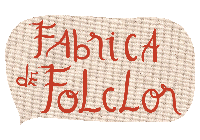 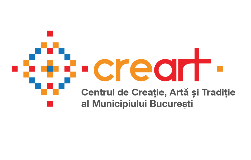 FIȘĂ DE ÎNSCRIERENume și prenume:Vârsta:Domiciliul:Școala și clasa:Activitate muzicală – cursuri, premii și participări la evenimente:Zona folclorică de proveniență:Perspective de viitor:Artistul preferat:Contact părinte/reprezentant legal (nume, prenume, telefon,  e-mail):Ocupația părintelui: 